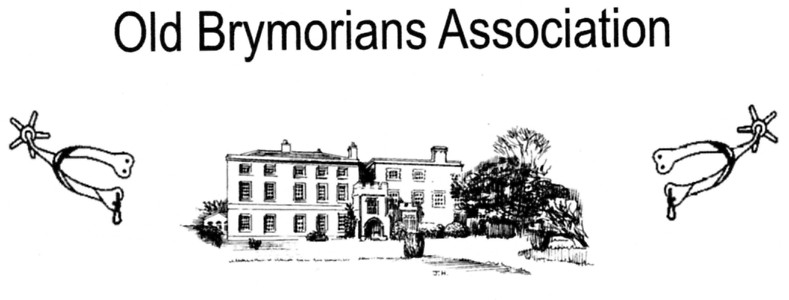 BRYMORE ACADEMYBRYMORE WAY, CANNINGTON, BRIDGWATER, SOMERSET. TA5 2NBTel: 01278 652369 Fax 01278 653244Chairman: 	Peter Harris, Huntsgate Bungalow, Huntscott, Wootton Courtenay, Minehead.	TA24 8RR  Tel: 01643 841729  email: pgh_harris@btinternet.comSecretary:	Rex Eastment, White Horse View, Farleigh Hungerford, Bath. BA2 7RR	Tel: 10225 762975  email: rexeastment@talktalk.netHonorary	Jenny Harris, Huntsgate Bungalow Huntsgate, Wootton Courtenay, Minehead.Treasurer:	TA24 8RR  Tel: 01643 841729  email: jharris_moonshine@btinternet.comDear Old Brymorian,									May 2019Once again, the date for Brymore Open Day and Country Fayre is fast approaching; this year it willbe held on Saturday 29th. June from 10.00 am. and if you can come along it will be good to see You. It is, as many of you are already aware, an entertaining family day out with many attractionsfor young and old alike. It will also provide a wonderful opportunity to meet old friends and renewpast acquaintances.The Old Brymorian’s Association will be based as usual in The Learning Resource Centre (old Library) where tea, coffee, soft drinks and biscuits will be served throughout the day. You will beAble to look through our memorabilia which has been collected over the years and reminisce aboutYour days at Brymore to others. The Old Brymorian’s Association Annual General Meeting, which is open to all old boys, will be held at 5.00 pm in part of the Old Dining Room, pre-buffet drinks will be available in the Learning Resource Centre from 6.00 pm. And will be followed by the Buffet Supper at 7.00 pm in the currentDining Room. The catering for this year’s buffet will be carried out by Aspens who were awarded the catering contract for providing the food for the Academy in November 2018.As usual the OBA Committee are enclosing 2 books of Summer Draw Tickets. Please return any monies and counterfoils or UNSOLD BOOKS OF TICKETS together with the Buffet Supper Acceptance Form to Jenny Harris, OBA Honorary Treasurer by 19th. June 2019 please. Kind regards PeterChairman of the Old Brymorian’s Association